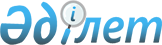 Об Инфоpмационно-аналитическом Центpе Аппаpата Пpезидента и Кабинета Министpов Республики Казахстан
					
			Утративший силу
			
			
		
					РАСПОРЯЖЕНИЕ Пpезидента Республики Казахстан от 21 июня 1993 г. N 1248. Утратило силу - Указом Президента РК от 9 января 2006 года N 1696 (U061696) (вводится в действие со дня подписания)



     В целях улучшения обеспечения Президента, Вице-Президента и правительства Республики Казахстан аналитическими и экспертными материалами по проблемам внутренней политики, оперативного информирования руководства Республики о состоянии общественно-политической ситуации и общественного мнения: 



     1. Образовать Информационно-аналитический Центр в структуре Аппарата Президента и Кабинета Министров Республики Казахстан. Организацию Центра произвести в пределах общей штатной численности Аппарата. 



     2. Утвердить Положение об Информационно-аналитическом Центре Аппарата Президента и Кабинета Министров Республики Казахстан (прилагается).



     3. Установить, что руководитель Информационно-аналитического Центра является одновременно заместителем руководителя Аппарата Президента и Кабинета Министров Республики Казахстан.

     Президент



Республики Казахстан

                           ПОЛОЖЕНИЕ



             об Информационно-аналитическом Центре



            Аппарата Президента и Кабинета Министров



                     Республики Казахстан

                     I. Общие положения

     1. Информационно-аналитический Центр является структурным подразделением Аппарата Президента и Кабинета Министров Республики Казахстан. 



     2. Правовую основу деятельности Центра составляют Конституция Республики Казахстан, законы Республики Казахстан, указы и распоряжения Президента, постановления Кабинета Министров, а также настоящее Положение. 



     3. В состав Центра входят соответствующие подразделения, осуществляющие свою деятельность на основе данного Положения. 




 



             II. Задачи Информационно-аналитического Центра 




 



     4. Основными задачами Центра являются: 



     - комплексный анализ внутриполитических процессов; 



     - обеспечение Президента, Вице-Президента и правительства Республики Казахстан аналитическими и экспертными материалами по проблемам внутренней политики; 



     - анализ реакции различных слоев населения, международного сообщества на решения, принимаемые Президентом и правительством Республики Казахстан; 



     - информирование руководства Республики Казахстан о состоянии общественно-политической ситуации и общественного мнения на местах и в республике в целом; 



     - анализ социально-экономической ситуации в Республике Казахстан, подготовка соответствующих аналитических и экспертных материалов, прогнозных оценок вероятных последствий осуществления социально-экономических программ; 



     - анализ этнополитической ситуации в Республике Казахстан, прогнозирование этнополитических процессов, составление экспертных материалов по выработке концептуальных основ этнополитики, формирование механизмов упреждения и снятия межэтнических противоречий и конфликтов; 



     - анализ материалов республиканских и зарубежных средств массовой информации по политической и социально-экономической проблематике. 




 



           III. Функции Информационно-аналитического Центра 




 



     5. В соответствии со своими задачами Центр осуществляет следующие функции: 



     - разработка аналитических и экспертных материалов по оценке и прогнозированию общественно-политической и социально-экономической ситуации в Казахстане, взаимодействие с научно-исследовательскими учреждениями и социологическии службами по проблемам внутренней политики; 



     - изучение и прогнозирование перспектив политической ситуации в Казахстане; 



     - выработка предложений по концептуальным проблемам социально-экономического развития Казахстана; 



     - разработка концептуальных основ политики государства в сфере национальных и межнациональных отношений; 



     - организация изучения общественного мнения по актуальным проблемам внутренней политики; 



     - информирование руководства страны о позиции, деятельности партий и общественных организаций по вопросам внутренней и внешней политики и разработка рекомендаций по этим проблемам; 



     - организация политических кампаний, связанных с разъяснением внутренней и внешней политики, деятельности Президента и правительства Республики Казахстан;



     - выработка механизмов поддержки курса Президента Республики Казахстан.

        IV. Подразделения Информационно-аналитического Центра

    6. Для реализации вышеназванных задач и функций в составе Центра организуются следующие подразделения:



    - сектор анализа политических процессов;



    - сектор социально-экономического анализа;



    - сектор изучения общественного мнения;



    - сектор комплектации библиотеки Президента.

      V. Обеспечение деятельности Информационно-аналитического Центра

    7. Для осуществления своей деятельности Центр имеет право:

     - запрашивать и получать в установленном порядке от государственных органов, учреждений, организаций и предприятий любую необходимую информацию, в том числе секретную (с согласия руководства); 



     - получать решения государственных органов; 



     - планировать и осуществлять командировки сотрудников Центра, в том числе зарубежные;



     - использовать государственные, в том числе правительственные каналы связи и коммуникации;



     - привлекать к работе научные учреждения, отдельных ученых и специалистов, в том числе на договорной основе;



     - пользоваться информационными банками данных государственных органов, архивов, научных учреждений, библиотек.



     Материально-техническое, правовое, документальное обеспечение Центра осуществляется соответствующими подразделениями Аппарата Президента и Кабинета Министров Республики Казахстан.

           VI. Права и обязанности руководителя 



             Информационно-аналитического Центра

     8. Руководитель Центра руководит всей деятельностью Центра, несет ответственность за результаты этой деятельности, состояние дисциплины в Центре.



    9. Руководитель Центра:



    - вносит предложения о назначении и освобождении работников Центра;



    - устанавливает обязанности своих заместителей;



    - определяет задачи и направления деятельности секторов Центра;



    - имеет право присутствовать на заседаниях Совета безопасности



Республики Казахстан;



    - координирует работу Центра с деятельностью соответствующих



подразделений Аппарата Президента и Кабинета Министров Республики Казахстан, а также с соответствующими подразделениями местных  органов государственно власти;



    - имеет право подписывать служебную документацию в пределах компетенции Центра;



    - в установленном порядке представляет на поощрение сотрудников Центра.

					© 2012. РГП на ПХВ «Институт законодательства и правовой информации Республики Казахстан» Министерства юстиции Республики Казахстан
				